3. melléklet:Egy populáció történeteA történet:Érdemes megismerni egy történetet, a Szent Máté-sziget rénszarvasainak esetét, és elgondolkodni rajta. Egy faj, ha olyan környezetbe kerül, ahol nagy bőségben talál táplálékot, akkor komolyabb szaporodásnak indul. A szaporodásnak a táplálék elfogyása vagy a természetes ellenség vet véget. A faj a környezetében
olyan változásokat is okozhat, amelyek pusztuláshoz vezetnek. 1944-ben az az amerikai parti őrség a Nuviak szigeten befogott és áttelepített egy 29 egyedből álló rénszarvascsordát az alaszkai partoktól 300 km-re fekvő, mindössze 350 km2 területű Szent Máté-szigetre, hogy az állatok szükség esetén táplálékul szolgáljanak az arra hajózó katonáknak. A szigeten azelőtt nem éltek rénszarvasok és nagytestű ragadozók, farkasok sem. A talajt tíz centiméter vastagon rénszarvaszuzmó borította. A bőséges tápláléknak és a ragadozók hiányának köszönhetően a csorda létszáma nagyon gyorsan nőtt, 1957-ben már 1350, 1962-ben 4500, 1963-ban pedig 6000 egyed élt a kis szigeten. Ebben az évben a kutatók már azt tapasztalták, hogy az egyedek soványak, betegek. 1963–1964-ben nagyon kemény volt a tél, a hó teljesen belepte a gyér zuzmótakarót. 1964 tavaszán a kutatók mindössze 41 tehenet és egy terméketlen bikát találtak a szigeten. Ezzel a populáció sorsa végleg megpecsételődött. Forrás: https://abekessegszigete.blogspot.com/2017/11/szent-mate-sziget-renszarvasainak.html Térképes feladatJelöld a Szent Máté-szigetet (é.sz. 60,4°, ny. h. 172.7°) és a Nunivak-szigetet (é.sz. 60.4°, ny.h.166.1°) a térképen! Jelöld a rénszarvasokat szállító uszály útvonalát egy nyíllal!  Kép forrása: https://shetlerclass.files.wordpress.com/2016/08/reindeer-of-st-matthew-data-activity.pdf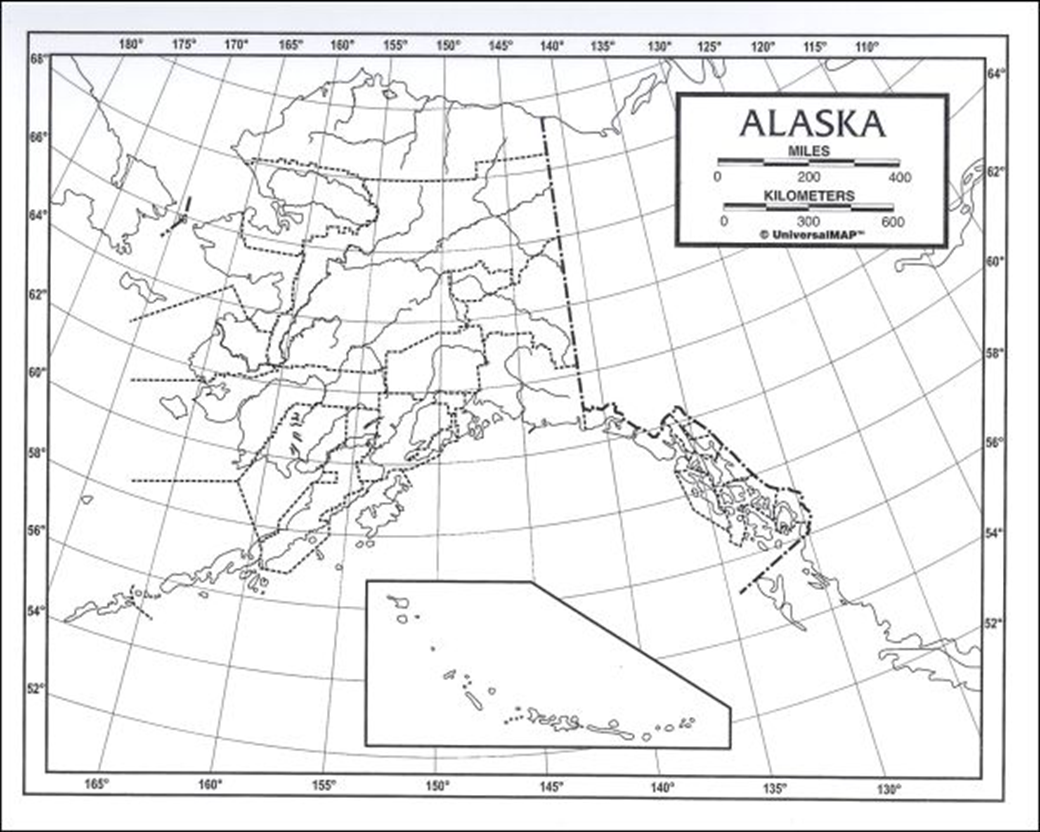 Grafikon készítéseÁbrázold a rénszarvas populációt 1944 és 1963 között! Forrás: https://shetlerclass.files.wordpress.com/2016/08/reindeer-of-st-matthew-data-activity.pdf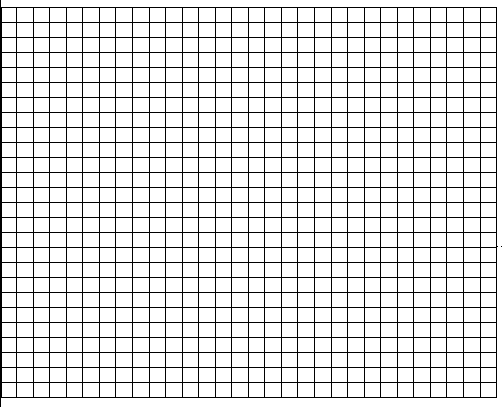 ÉvA rénszarvasok száma19442919453719465419478119481041949139195017719512401952313195339819545011955630195687819571,35019581,91819592,84019603,68819614,04019624,93319636,00019664219670